Решение задач с помощью электронных таблицЦель работы: научиться объединять данные расположенные на разных листах,
формировать структурированные отчеты в табличной форме,
осуществлять поиск и фильтрацию данных в таблицах.Задание№1Задание №2
Рассчитать:Уровень экспорта 2009 года по сравнению с 2008 годом (в %);По каждому году общее, среднее, максимальное и минимальное значения экспорта.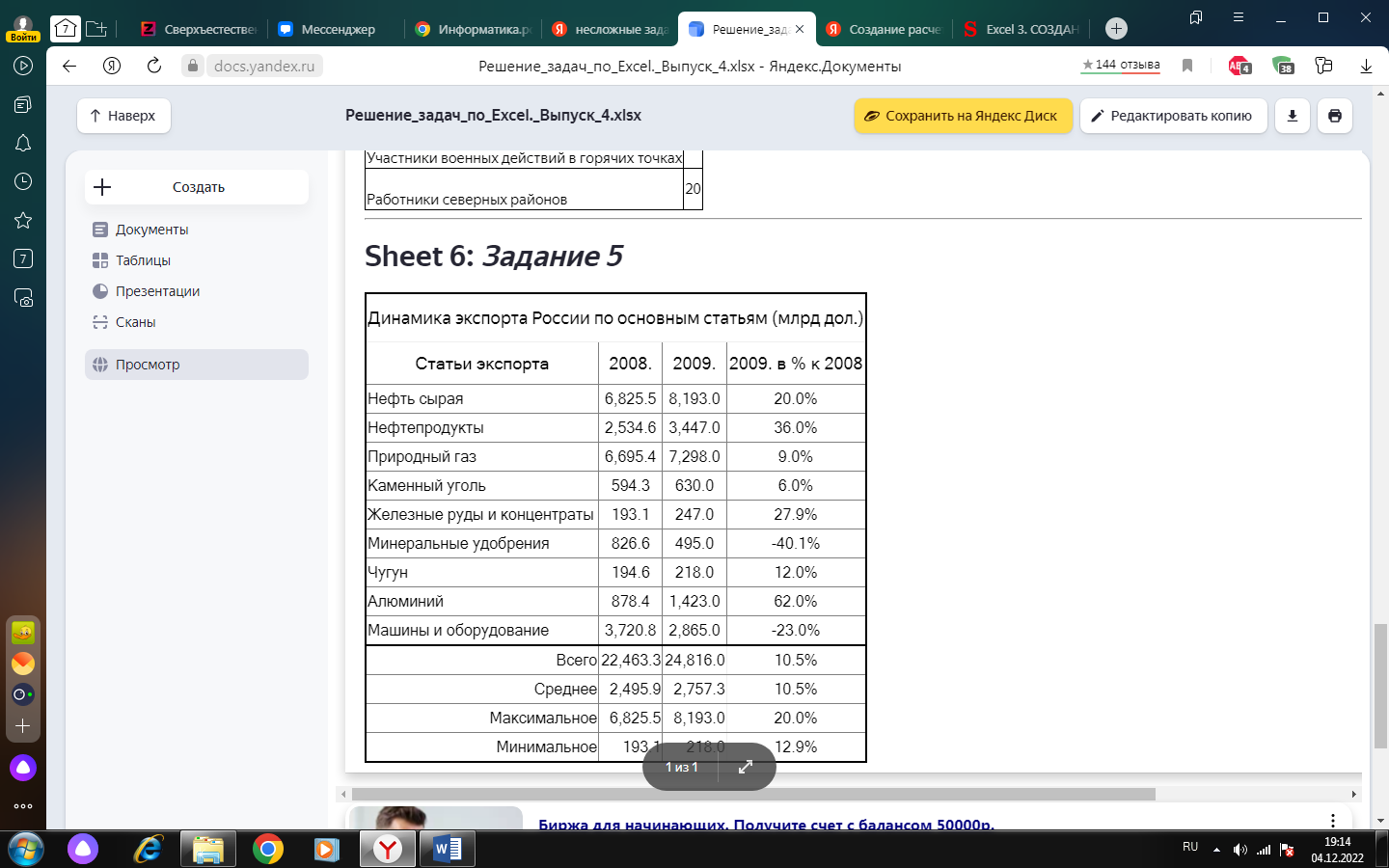 Задание №3Результаты соревнований по плаваниюОдин ученик рассказывает, как он выполнил домашнее задание (через проектор).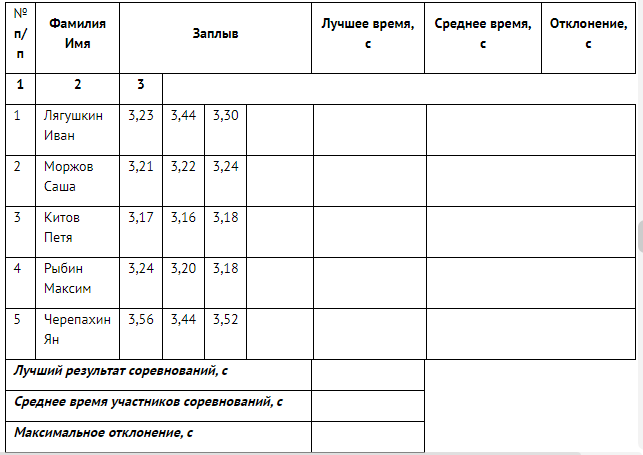 Среднее время для каждого спортсмена находится как среднее арифметическое трех его заплывов.В ячейку "Лучшее время" записывается минимальный результат из 3 заплывов.В ячейку "Лучший результат соревнований" записывается минимальное время из столбца.В столбец "Отклонение" записывается разность между лучшим временем спортсмена и лучшим результатом соревнований.В ячейку "Максимальное отклонение" записывается максимальное значение столбца.Задача 4.Самостоятельно создайте таблицу учета продажи молочных продуктов.Остаток посчитать, используя формулу =Поставлено – ПроданоВыручку посчитать, используя формулу =Цена*ПроданоВ каждом столбце посчитать Итого с помощью Автосуммы.Оформить рамкой, шрифтами.Вывести в Предварительном просмотре.Сохранить.Задача 5Для построения графиков функций Y(X) в Microsoft Office Excel используется тип диаграммы Точечная: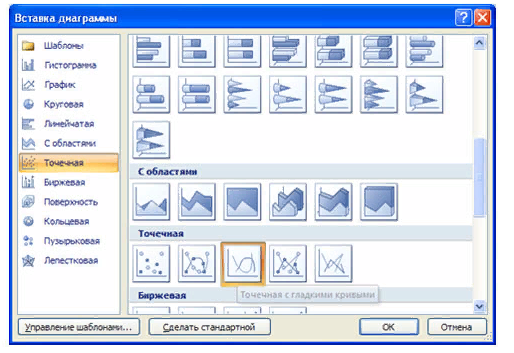 Для этого требуется два ряда значений: Х и Y значения, которые должны быть соответственно расположены в левом и правом столбцах.Можно совместить построение нескольких графиков. Такая возможность используется для графического решения систем уравнений с двумя переменными, при проведении сравнения анализа значений y при одних и тех же значениях x.ПРИМЕР.(Используется при объяснении материала через проектор.)Построить графики функций y1= x 2 и y2= x 3 на интервале [- 3 ; 3] с шагом 0,5.Алгоритм выполнения задания:1. Заполнить таблицу значений: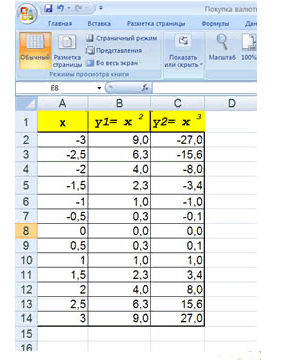 2. Выделить таблицу и указать тип диаграммы Точечная.3. Выбрать формат точечной диаграммы с гладкими кривыми.4. В Макете указать название диаграммы «Графики», дать название осей: X и Y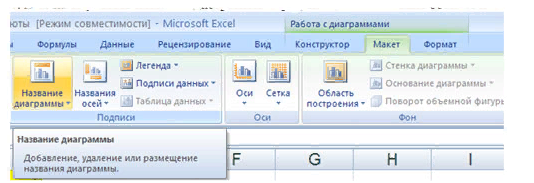 5. Должен получиться график: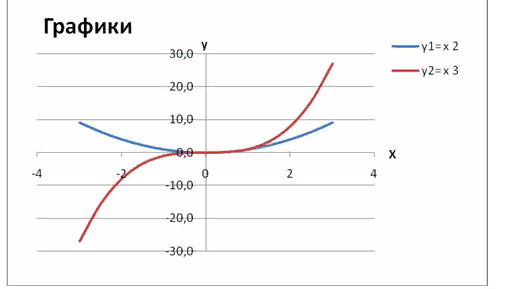 P.S. В версии 97-2003 для получения графика, представленного на рисунке надо провести редактирование.ВАРИАНТ 1Построить графики функций y1= x 2 -1, y2= x 2+1 иy=К·(y1/ y2)на интервале [- 3 ; 3] с шагом 0,3.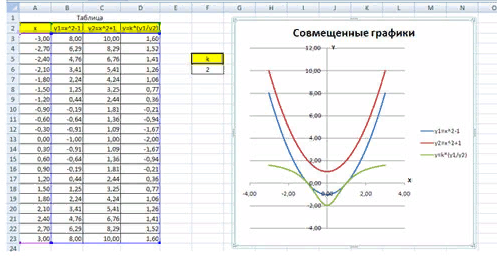 ВАРИАНТ 2 Построить графики функций y1= и y2= 2х на интервале [- 3 ; 3] с шагом 0,5.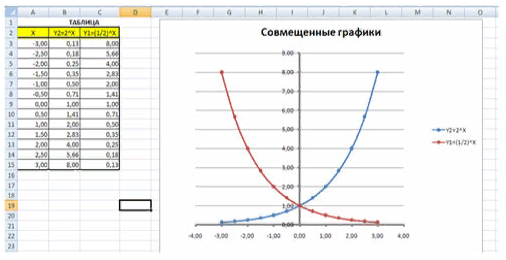 ВАРИАНТ 3 Построить графики функций y1= , y2=на интервале [- 0,5 ; 9] с шагом 0,5.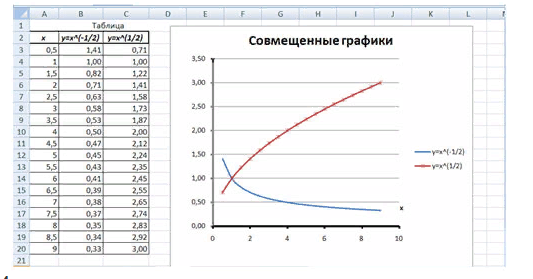 ВАРИАНТ 4 Построить графики функций y1=, y2= на интервале [- 5 ; -0,5] с шагом 0,5.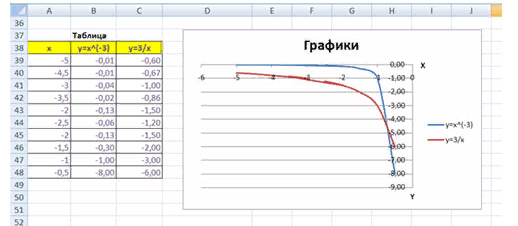 ВАРИАНТ 5 Построить графики функций y1= , y2=на интервале [0,5 ; 5] с шагом 0,5.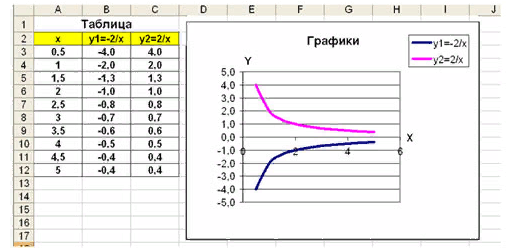 № п/пПродуктЦена, руб.Поставлено, шт.Продано, шт.Осталось, шт.Выручка, руб.1Молоко571001002Сметана7870153Творог89110204Йогурт402252005Сливки664520ИтогоИтогоИтого